20 Şubat 2023 -30 Nisan 2023 tarihleri arasında “Dedemin Mirası” isimli bir projeyi Azerbaycan’dan  V. Evezov Adına 300 Nömreli Tam Orta Mekteb ile Bursa’dan Özel Zarafet Okullarının katılımlarıyla yapacağız.PROJEMİZİN AMACI : Dedelerin, anneanne ve babaannelerin oynadıkları yöresel, unutulmuş çocuk oyunlarını çocuklara tanıtmayı geçmişle oyun köprüsü kurmayı ve dijital oyunlara alternatif bir oyun arşivi oluşturmak, milli birlik ve beraberlik duygusunu oyunlarla yaşamayı hedef olarak belirlenmiştir. Ayrıca farklı kültürlerle etkileşim içine girmelerine sağlamaktır. Farklı kültürler dil yapıları farklı milletlerin işbirliği ile proje bir bütün olacaktır Projede fiziksel bilişsel ve psikomotor becerilerini geliştirmeyi, iletişim, üretim kabiliyetini ön plana çıkarmak hedeflenmektedir.DEDEMİN MİRASI isimli projemize ait etkinliklerin tamamına aşağıdaki linklerden giriş yaparak ulaşabilirsiniz.PROJE SOSYAL MEDYA HESAPLARIMIZBLOG HESABIMIZ: https://dedeminmirasi.blogspot.com/FACEBOOK HESABIMIZ: https://www.facebook.com/dedeminmirasi2023İNSTAGRAM HESABIMIZ: https://www.instagram.com/dedeminmirasi2023/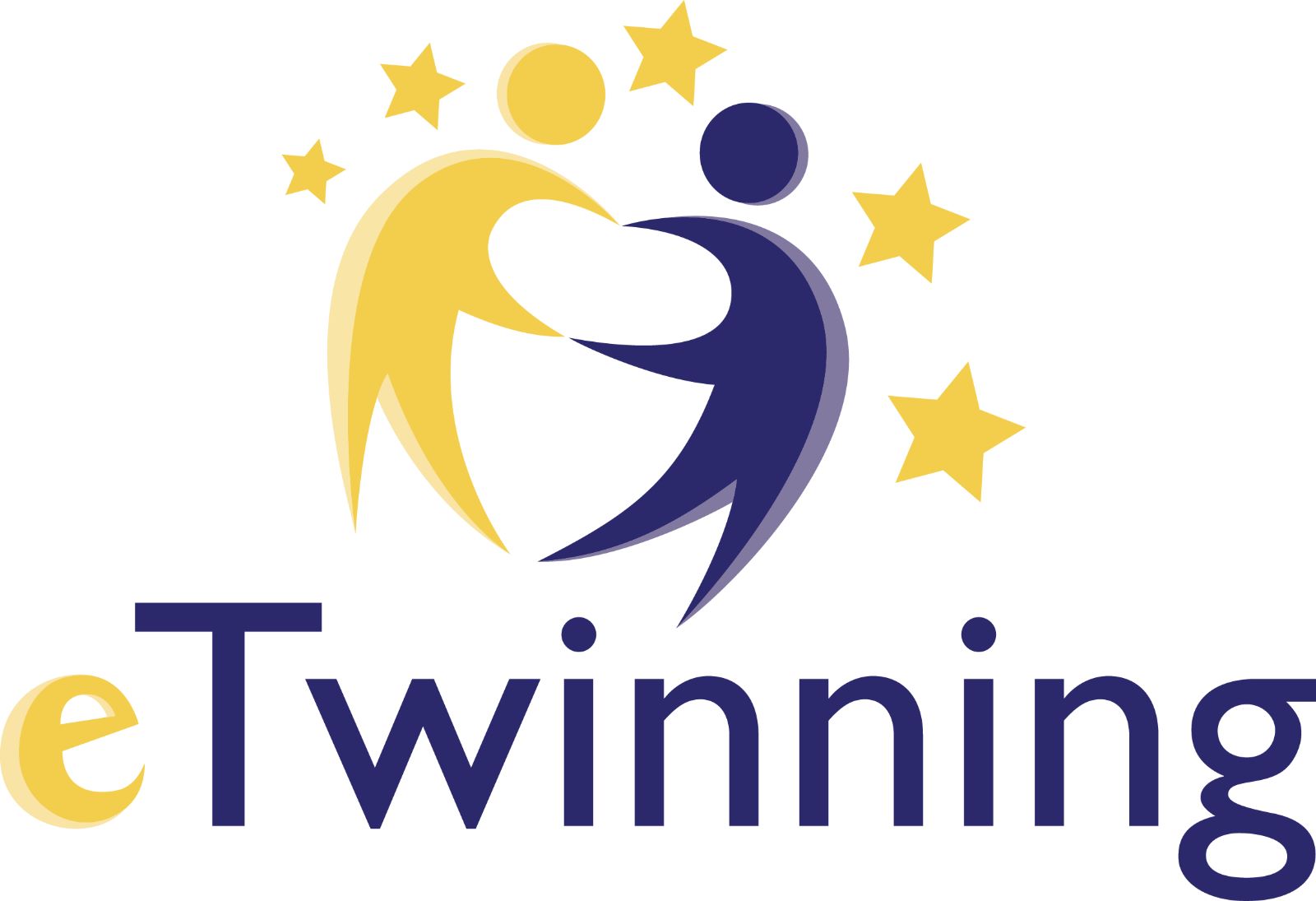 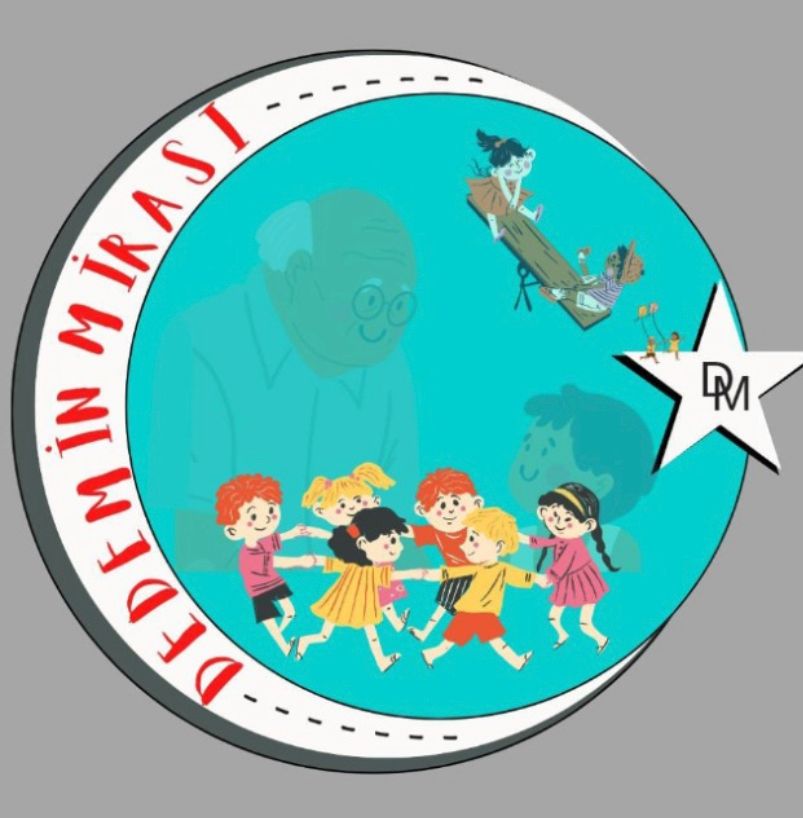 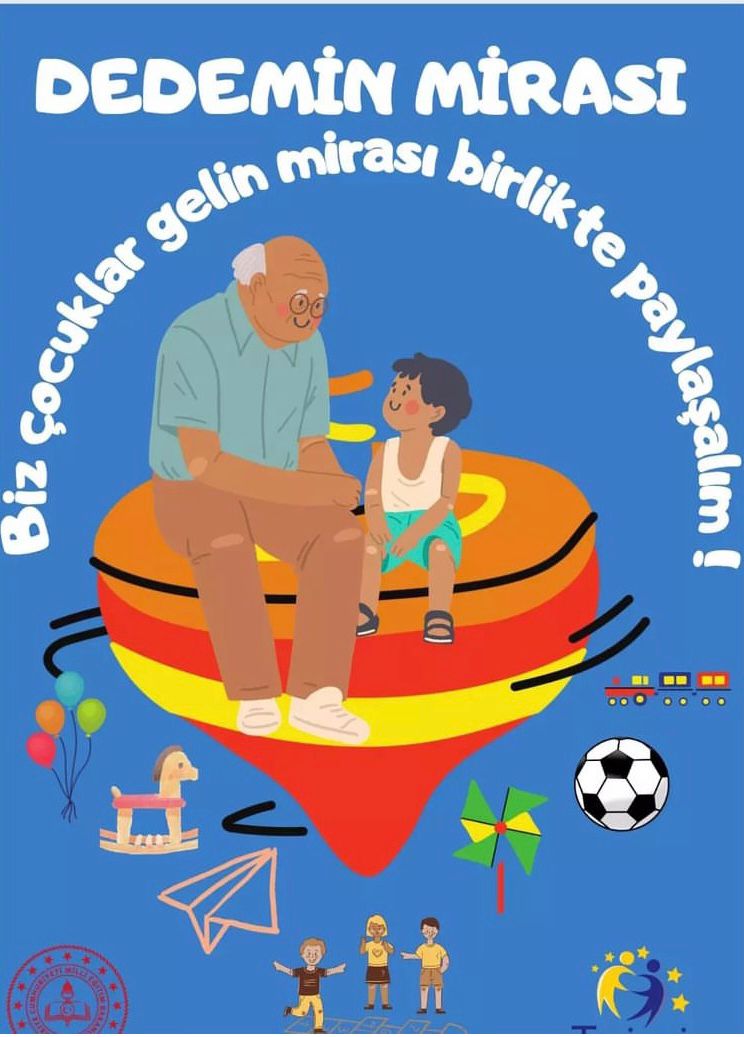 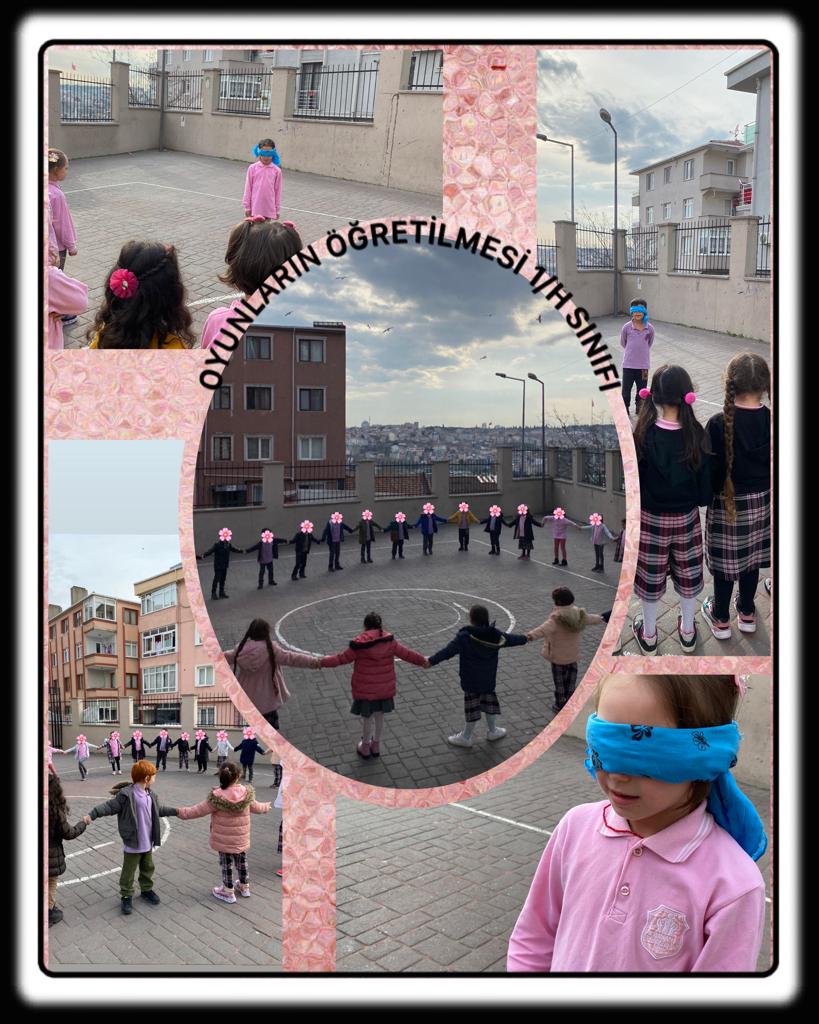 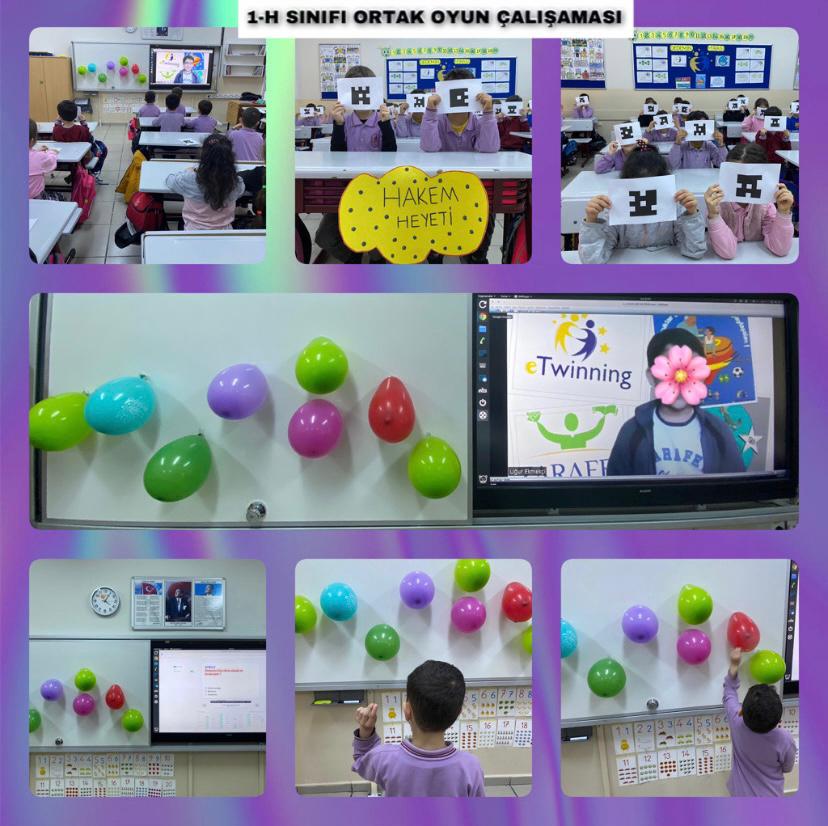 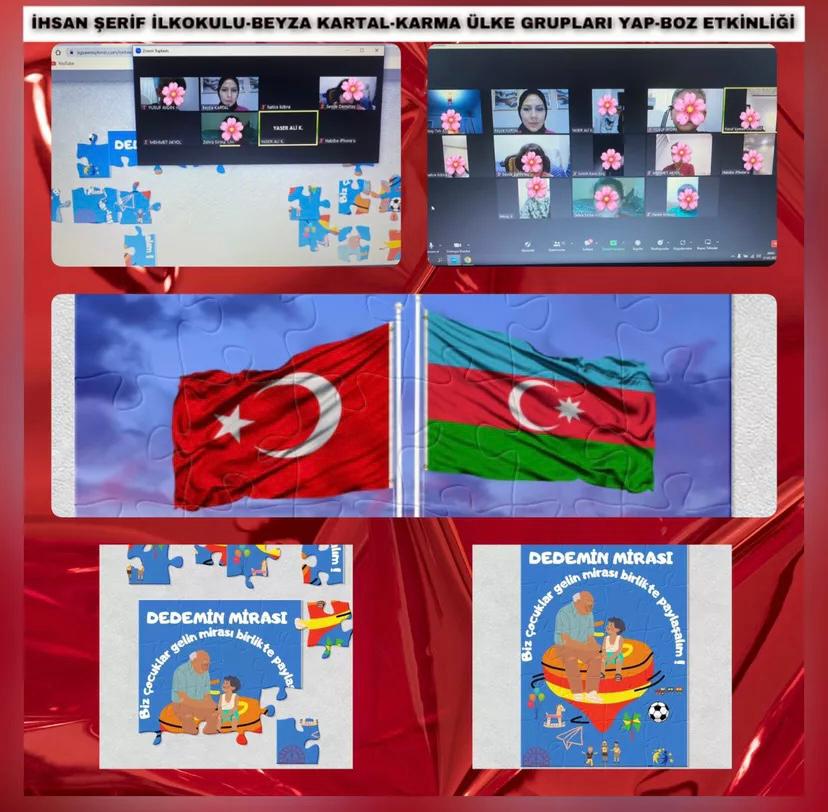 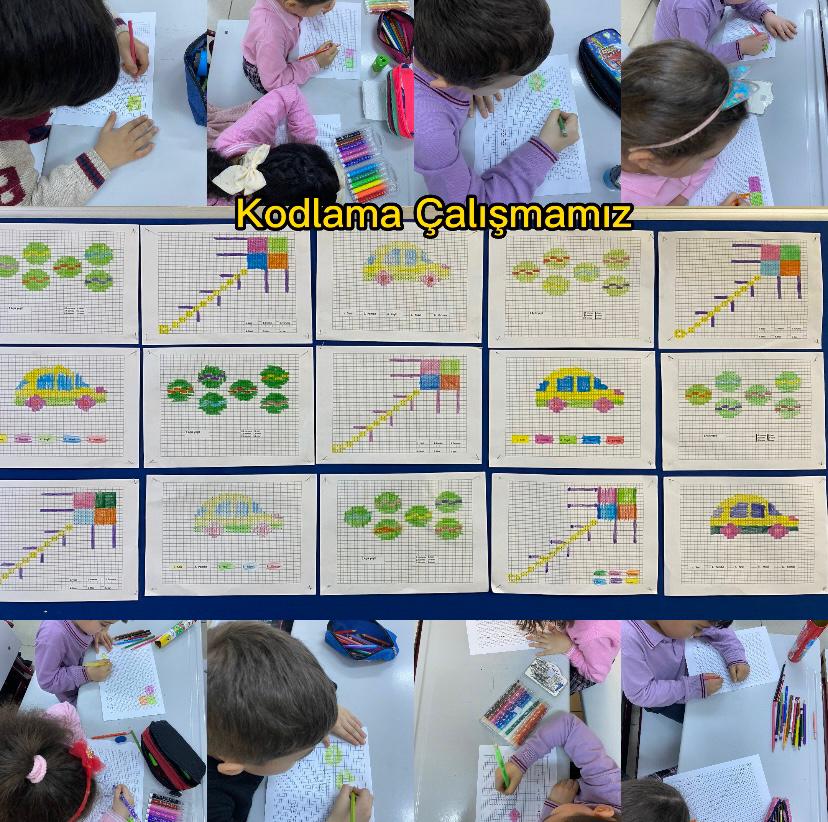 